Let’s End Human Driving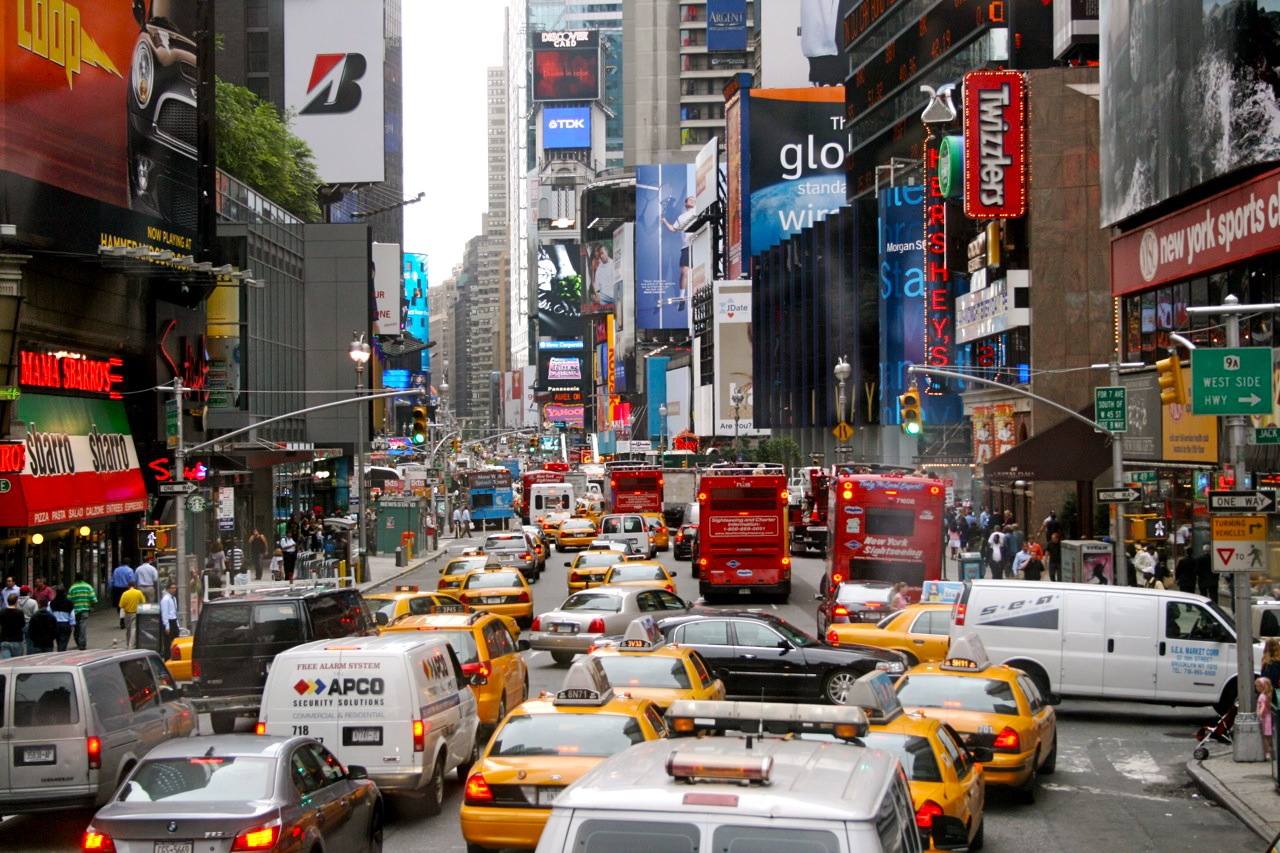 Sam Shank  Oct. 21, 2014   www.time.com Let’s be honest: people aren’t always great drivers. They get distracted, tired and make mistakes. Technology can simply do a better job. This is a subject I’ve thought about deeply for the past 20 years. I believe it will have as much impact on the world as the switch from horse transport to automobiles.The consensus opinion is that safe and reliable driverless cars will be available within a few years. Tesla just announced “Autopilot,” which will be available soon via a software update, and will allow for autonomous driving on freeways – an amazing first step.Here’s what I think will happen next: the initial use of drive-anywhere autonomous cars (I call them AutoCars) will rapidly gain acceptance because they’ll save people time (imagine all you could do with that time currently spent behind the wheel), will lower the costs of getting from one place to another, and will be way faster while also being safer than human driving.Soon thereafter, as adoption skyrockets, cities will designate areas that are AutoCar-only. Lanes of highways will become AutoCar-exclusive, allowing for more density of driving and far higher speeds. Roughly 10 years from now we will see the End of Human Driving – a seminal moment of the first half of the 21st century. I’m guessing my young sons will not need to learn how to drive — but I’ll probably teach them anyway, as recreational driving is fun and won’t ever go away, any more than automobiles put an end to recreational horse riding.The benefits of AutoCars are so pronounced across many areas – health, saved time, mobility of kids and seniors, lower road costs, efficiency – all of which I’d love to explore in future posts.But what I think may be the biggest impact will be on our physical landscape. With the AutoCar, our urban landscape is set to change in massive and wonderful ways. Certain fixtures will become obsolete, like parking garages, road signs, street parking and traffic lights. Garages will be reclaimed for more productive uses like extra bedrooms, playrooms or exercise rooms. Saying goodbye to these items will free considerable resources to reduce housing costs and improve quality of life.And new urban designs and systems will be invented that leverage the flexibility of the AutoCar: providing transportation on demand, but getting out of the way when not needed. Apartments may have drive-thrus like at airports for embarking and disembarking from AutoCars. And micro-traffic tunnels will tuck AutoCars out of sight, much like the delivery vehicles of Disney World are all underground. Is it possible to make the surface streets on the island of Manhattan 100 percent car-free? I bet it will be debated before the end of the next decade.Information technology is set to impact our physical world, and I am optimistic that the result will be vibrant cities and suburbs more wonderful than we can even imagine.What do you predict AutoCars will change the most in your life?